Shape Nets- AnswersKey Stage 2: 2003 Paper A1.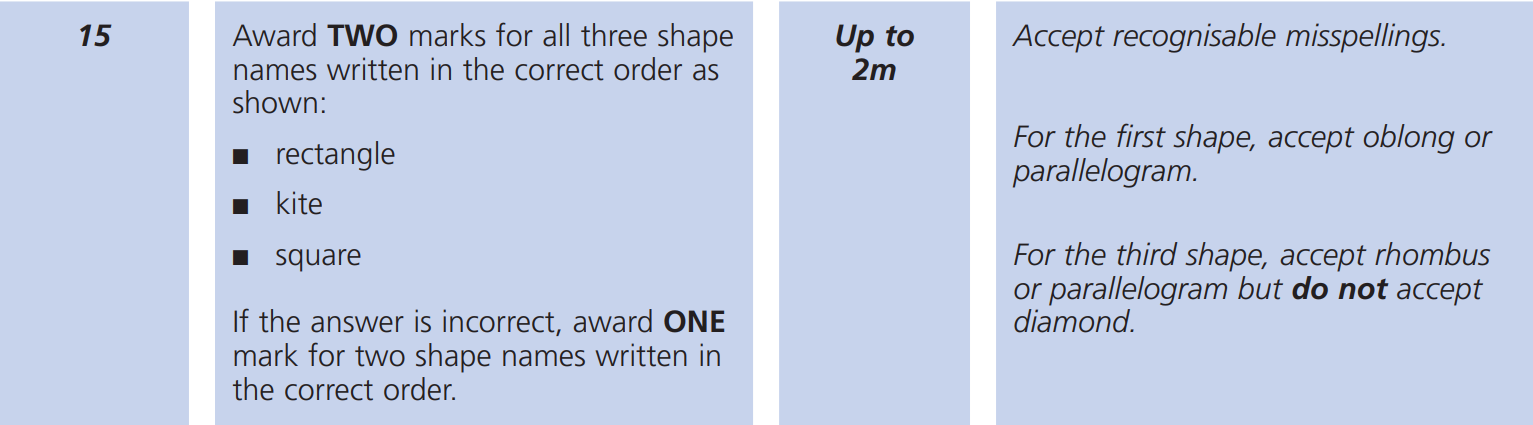 Key Stage 2: 2003 Paper B1.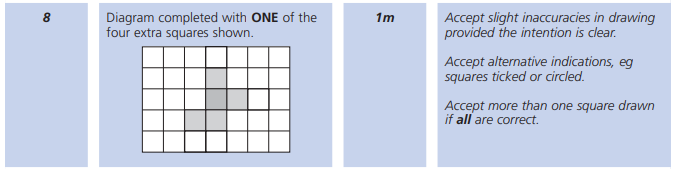 Key Stage 2: 2004 Paper A1.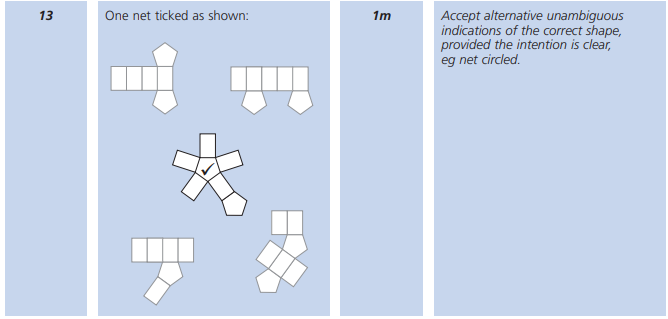 Key Stage 2: 2005 Paper A1.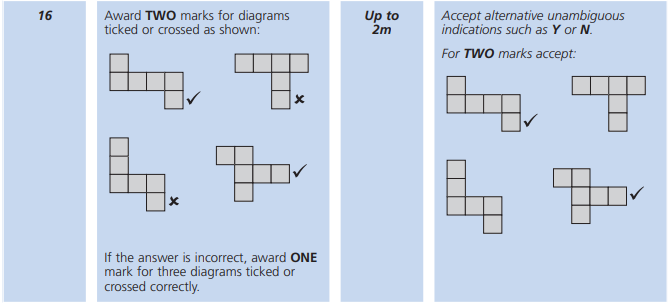 Key Stage 2: 2006 Paper B1.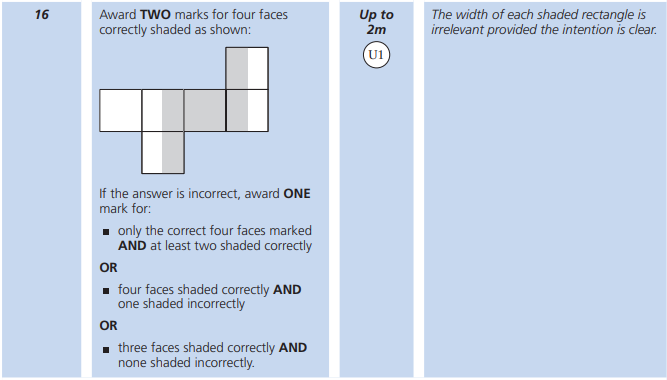 Key Stage 2: 2007 Paper A1.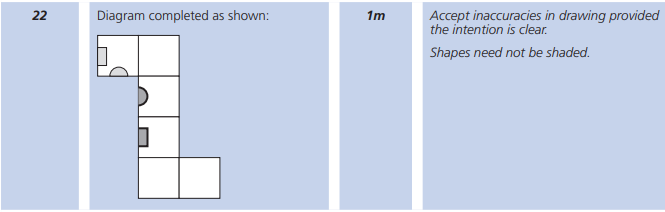 Key Stage 2: 2008 Paper A1.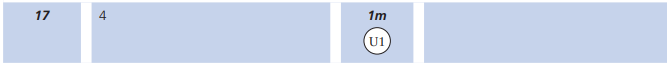 Key Stage 2: 2008 Paper B1.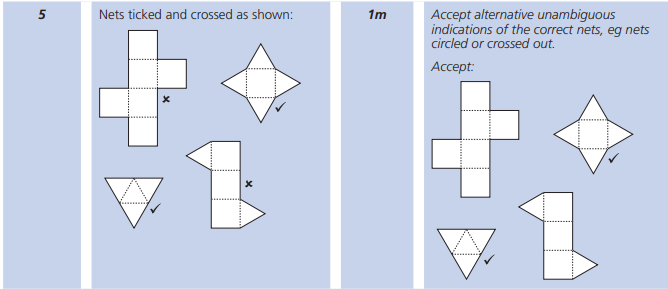 Key Stage 2: 2012 Paper B L61.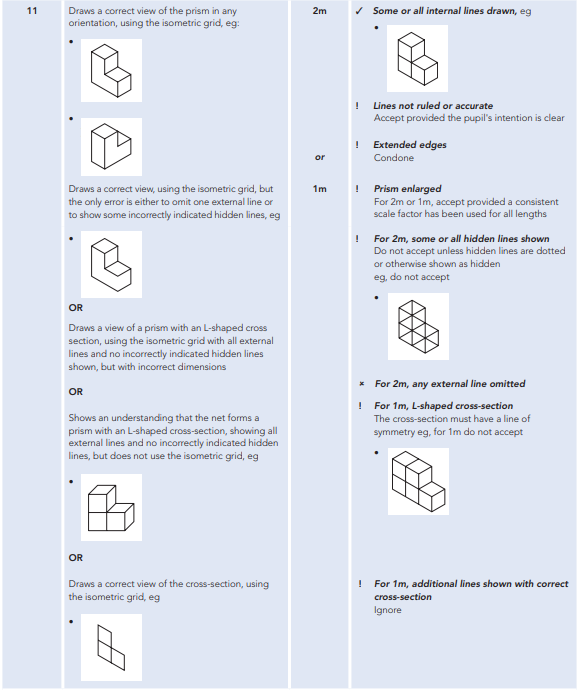 Key Stage 2: 2013 Paper A1.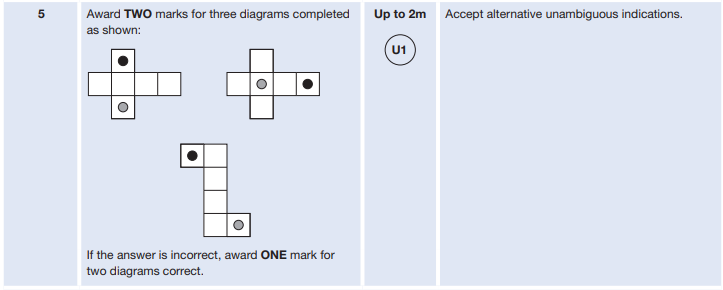 Key Stage 2: 2015 Paper B L61.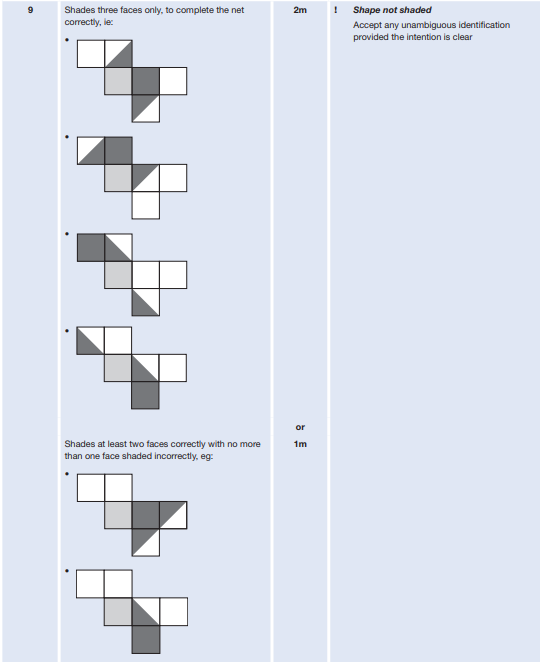 Key Stage 2: 2015 Paper B1.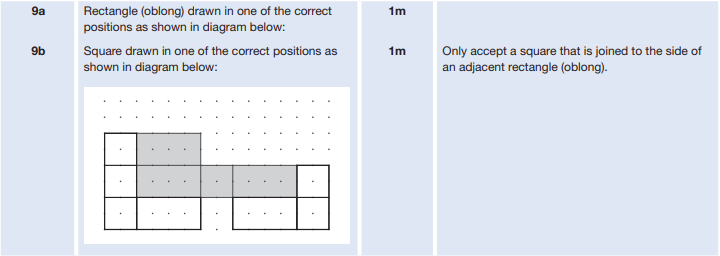 Key Stage 2: 2018 Paper 2 Reasoning1.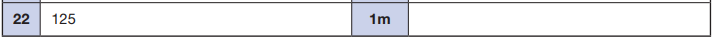 Key Stage 2: 2018 Paper 3 Reasoning1.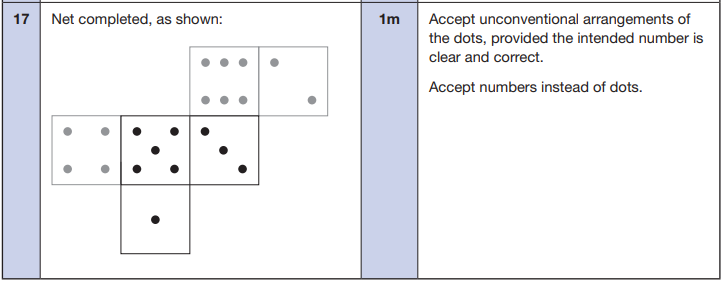 